Word Work Word Work includes decoding, sight words, and spelling.  This  means____________________________________________. What I do for Word Work in IDEC: 1. ____________________________2. ____________________________3. ____________________________4. ____________________________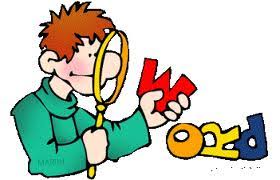 How I feel about…Sight words: _________________________Decoding: ___________________________ Spelling: ____________________________Next semester, I want to__________________________________________________________________.  